О финансовых услугах АО «Экономбанк» На территории Саратовской области действуют региональные кредитные организации, в том числе АО «Экономбанк» (далее - банк). Банк успешно предоставляет финансовые услуги предприятиям региона. 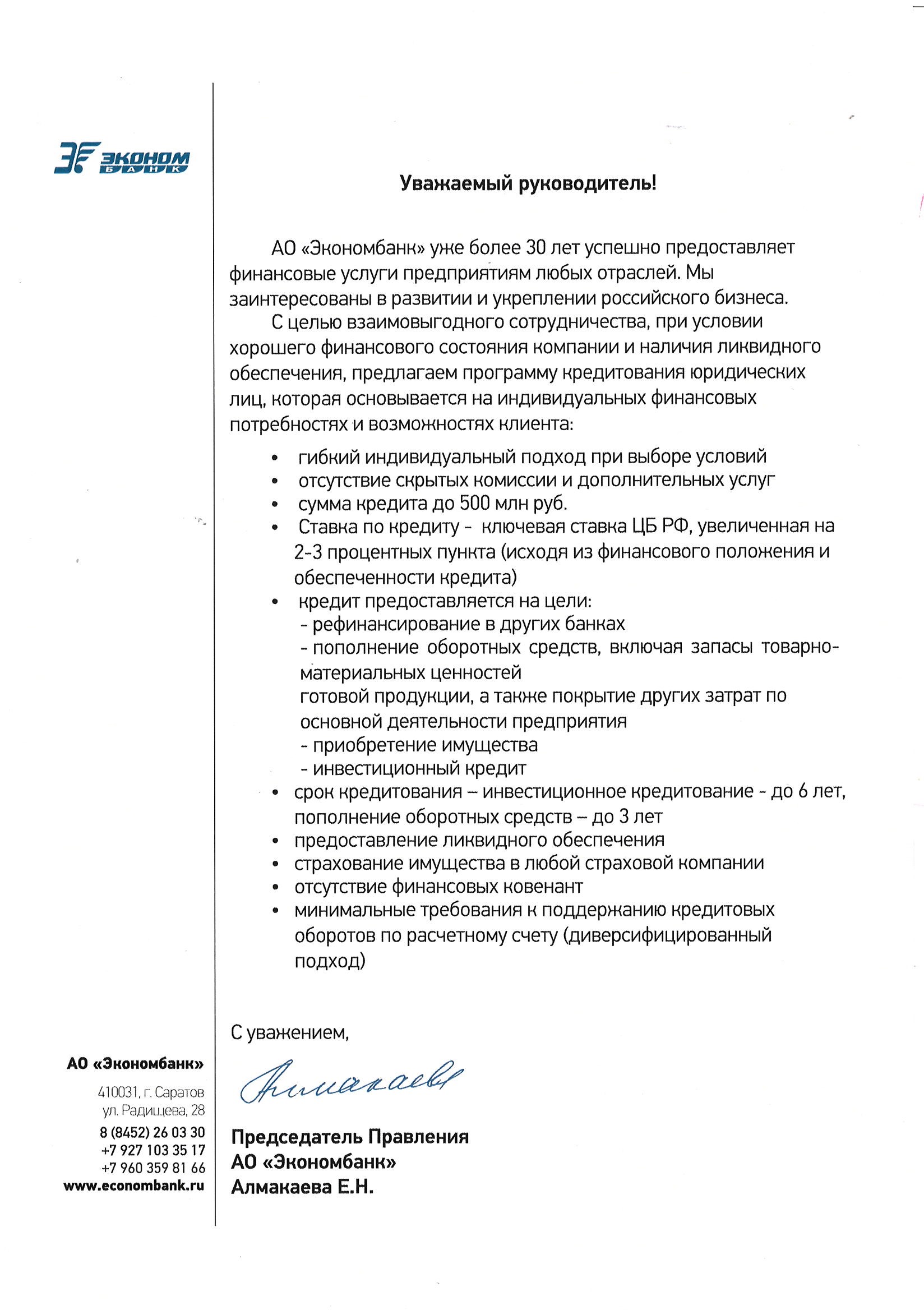 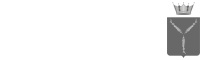 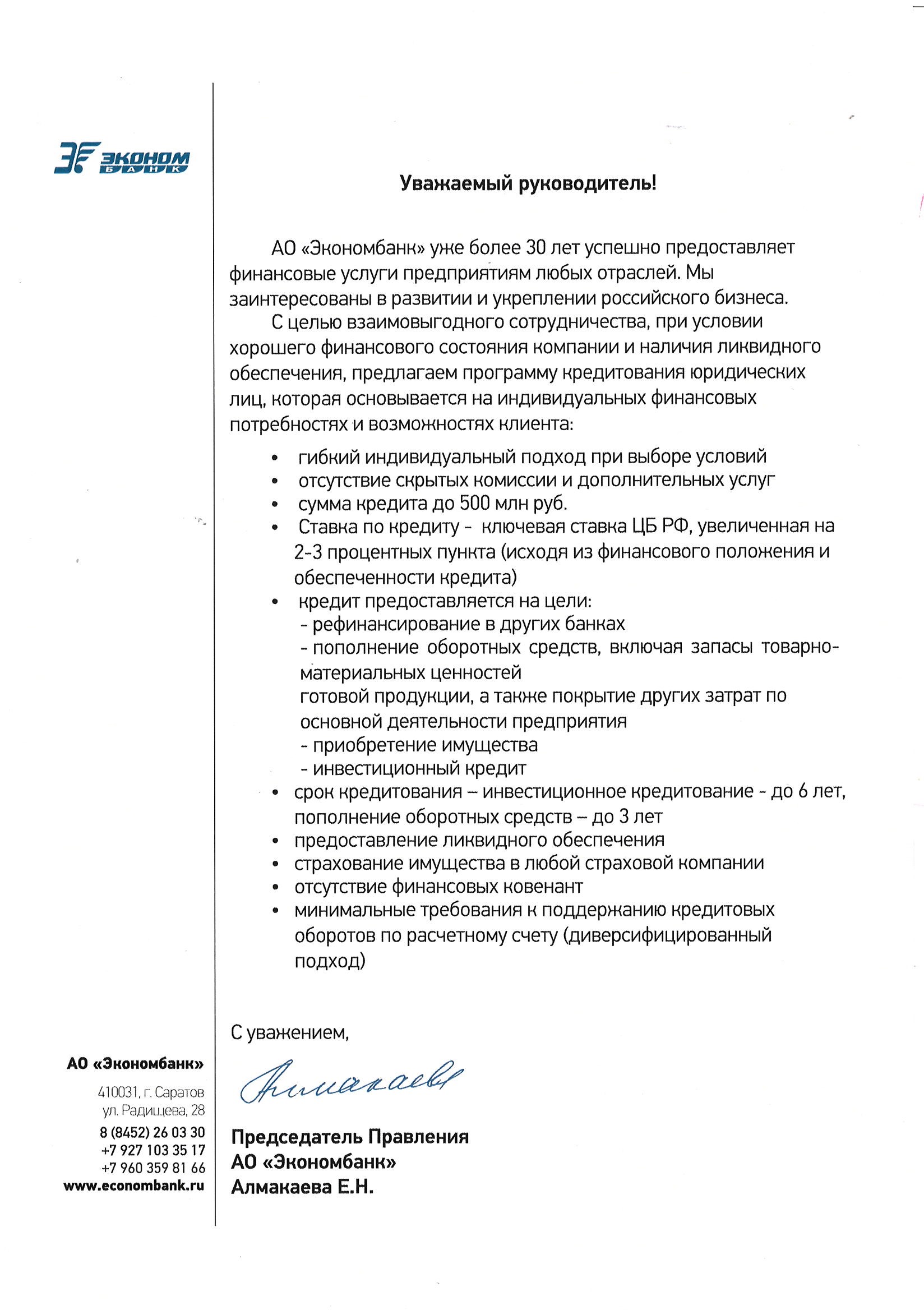 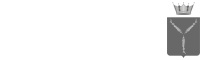 